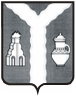          ПОСТАНОВЛЕНИЕ03.06.2021                                                                                                                   № 605О признании утратившими силу муниципальных правовых актовНа основании статьи 7 Устава муниципального района «Город Киров и Кировский район» Кировская районная администрация ПОСТАНОВЛЯЕТ:Признать утратившими силу следующие муниципальные правовые акты:-   постановление Кировской районной администрации от 14.12.2015 № 1957 «Об утверждении Положения о порядке предоставления субсидий из средств бюджета муниципального образования «Городское поселение «Город Киров» на возмещение части затрат в связи с выполнением работ, оказанием услуг»;-   постановление Кировской районной администрации от 29.06.2020 № 658 «О внесении изменений в постановление Кировской районной администрации от 14.12.2015 № 1957 «Об утверждении Положения о порядке предоставления субсидий из средств бюджета муниципального образования «Городское поселение «Город Киров» на возмещение части затрат в связи с выполнением работ, оказанием услуг».2. Настоящее постановление вступает в силу после его официального опубликования на официальном сайте Кировской районной администрации.И.о. Главы Кировской районной администрации                                                                     Г.В. Кропачев